แบบตอบรับโครงการฝึกอบรมเชิงปฏิบัติการ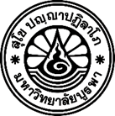 หลักสูตร "เทคนิคการคำนวณราคากลางงานก่อสร้างด้วยระบบอิเล็กทรอนิกส์ ให้สอดคล้องตามหลักเกณฑ์การคำนวณราคากลางงานก่อสร้างอาคาร  งานก่อสร้างทาง สะพาน และท่อเหลี่ยม และงานก่อสร้างชลประทานตามประกาศคณะกรรมการราคากลางและขึ้นทะเบียนผู้ประกอบการ ฉบับล่าสุด"ชื่อหน่วยงาน..........................................................ตำบล........................................อำเภอ.......................................จังหวัด.....................................รหัสไปรษณีย์....................................โทรศัพท์...........................................................มีความประสงค์จะเข้าร่วมอบรมฯ “และได้รับอนุญาตจากผู้บังคับบัญชาแล้วตามระเบียบและกฎหมายกำหนดทุกประการ ดังนี้” (ระบุรุ่นที่ท่านต้องการสมัคร ( √ ) ทางหน่วยงานได้ส่งบุคลากรเข้าร่วมการฝึกอบรมดังนี้(..........)รุ่นที่ ๑ ระหว่างวันที่ ๒๖ - ๒๘ มกราคม ๒๕๖๗ โรงแรม ฟอร์จูน โคราช จังหวัดนครราชสีมา(..........)รุ่นที่ ๒ ระหว่างวันที่ ๑๖ – ๑๘ กุมภาพันธ์ ๒๕๖๗ โรงแรมสุนีย์แกรนด์ จังหวัดอุบลราชธานี(..........)รุ่นที่ ๓ ระหว่างวันที่ ๒๓ - ๒๕ กุมภาพันธ์ ๒๕๖๗ โรงแรมสองพันบุรี  จังหวัดสุพรรณบุรี(..........)รุ่นที่ ๔ ระหว่างวันที่ ๒๙ – ๓๑ มีนาคม ๒๕๖๗  โรงแรมสตาร์ คอนเวนชั่น จังหวัดระยองกรุณาเขียนด้วยตัวบรรจง หรือ พิมพ์ เพื่อการออกใบเสร็จรับเงิน และใบวุฒิบัตร๑.................................................................ตำแหน่ง..................................................โทรศัพท์.......................................๒.................................................................ตำแหน่ง..................................................โทรศัพท์.......................................๓.................................................................ตำแหน่ง..................................................โทรศัพท์.......................................๔.................................................................ตำแหน่ง..................................................โทรศัพท์.......................................๕..................................................................ตำแหน่ง..................................................โทรศัพท์.......................................	พร้อมนี้ได้ชำระค่าลงทะเบียนละ ๔,๙๐๐ (สี่พันเก้าร้อยบาทถ้วน) จำนวน..........................................ท่านรวมเป็นเงิน...........................................................บาท (..................................................................................)ตัวอักษร กรุณาระบุเงื่อนไขการชำระค่าลงทะเบียน ( √ )  )(……..)   ชำระ ณ วันอบรมฯ(……..) ผ่านบัญชีออมทรัพย์ ธนาคารกรุงไทย สาขามหาวิทยาลัยบูรพา ชื่อบัญชี “สำนักบริการวิชาการมหาวิทยาลัยบูรพา” เลขบัญชี 386-0-87206-0 พร้อมถ่ายสำเนาใบโอนเงิน เขียนชื่อ-นามสกุล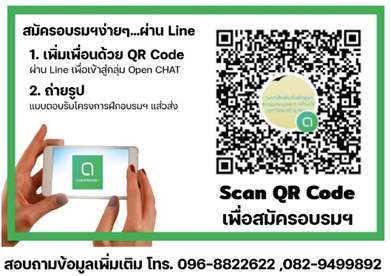 วิธีการสมัคร สามารถสมัครและดาวน์โหลดรายละเอียดหลักสูตร ได้ที่ Website: www.buutraining.com  สอบถามรายละเอียดได้ที่  ติดต่อเจ้าหน้าที่ คุณวิลานี โทรศัพท์มือถือ ๐๙๖-๘๘๒๒๖๒๒หรือ กรอกแบบตอบรับ Scan QR Code >> กรณีสมัครผ่านเว็ปไซด์ไม่ต้องส่งแบบตอบรับหมายเหตุ  กรณีผู้เข้ารับการฝึกอบรมจะดำเนินการชำระเงินค่าที่พักและค่าเดินทางล่วงหน้า ต้องได้รับการยืนยันดำเนินการจัดฝึกอบรมจาก เจ้าหน้าที่ หรือ ทางหน้าเพจเฟสบุ๊ค Facebook : อบรมมหาวิทยาลัยบูรพา เท่านั้น หากไม่ได้รับการยืนยัน ถือว่าไม่มีการดำเนินการจัดฝึกอบรมในหลักสูตรนั้น ผู้เข้ารับการฝึกอบรมจะไม่สามารถ ขอรับเงินค่าที่พักและค่าเดินทางคืนจากทางมหาวิทยาลัยได้